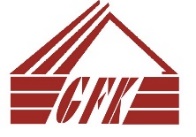       GRĀMATVEDĪBAS UN FINANŠU KOLEDŽA                       Izglītības iestādes reģ. nr. 3397801774, Valērijas Seiles iela 4, Rīga, Latvija, LV-1003, Erasmus code:  LV RIGA 43tālr. +371 67338021, e-pasts: gfk@koledza.lv GFK ERASMUS+ programmas koordinatoreiV.PetļakSTUDENTA / ABSOLVENTA PRAKSES MOBILITĀTEIPIETEIKUMA ANKETA Nr. _________Lūdzu izskatīt iespēju piedalīties Erasmus+ prakses mobilitātē.Studenta paraksts: __________________________________	Datums: ___________________PiekrītuProgrammas direktora paraksts: _______________________          Datums: ___________________Vārds, uzvārdsPersonas kodsStudenta apliecība/ISICKontakttālrunis; e-mailAdreseProgrammas nosaukumsKurss / absolvēšanas gadsPrakses periods20__./20__. m.g. pavasara semestris________20__./20__. m.g. rudens semestris _________20__./20__. m.g. divi semestri ____________Uzņēmējā organizācija, kurā vēlaties iziet praksi 
(ja zināms)Iepriekš neesmu piedalījies/jusies Erasmus+ praksē